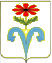 АДМИНИСТРАЦИЯ БЕССТРАШНЕНСКОГО СЕЛЬСКОГО ПОСЕЛЕНИЯ ОТРАДНЕНСКОГО РАЙОНАПОСТАНОВЛЕНИЕот 26.12.2019 г.                    	                                      		   №72ст. БесстрашнаяОб утверждении Положения о порядке и условиях предоставления иных межбюджетных трансфертов из бюджета Бесстрашненского сельского поселения Отрадненского района бюджету муниципального образования Отрадненский районВ соответствии со статьями 9 и 142.5 Бюджетного кодекса Российской Федерации, частью 4 статьи 65 Федерального закона от 6 октября 2003 г. № 131-ФЗ «Об общих принципах организации местного самоуправления в Российской Федерации», Уставом Бесстрашненского сельского поселения Отрадненского района и Положением о бюджетном процессе  в Бесстрашненском сельском поселении Отрадненского района от 18 октября 2017 г. № 149  п о с т а н о в л я ю:1. Утвердить  прилагаемое Положение о порядке и условиях  предоставления иных межбюджетных трансфертов из бюджета Бесстрашненского сельского поселения Отрадненского района бюджету муниципального образования Отрадненский район.2. Настоящее постановление подлежит официальному обнародованию в установленном порядке.3.  Контроль за выполнением настоящего постановления оставляю за собой.4. Настоящее постановление вступает в силу с момента официального обнародования.Глава Бесстрашненского сельскогопоселения Отрадненского района						А.В. РязанцевПроект подготовлен и внесен:Финансист										И.А.ЧечелянПроект согласован:Начальника общего отдела							Л.А. Козлова						            Положение о порядке и условиях предоставления иных межбюджетных трансфертов из бюджетаБесстрашненского сельского поселения Отрадненского районабюджету муниципального образования Отрадненский район1. Общие положенияНастоящим Положением, принятым в соответствии  со статьями 9 и 142.5 Бюджетного кодекса Российской Федерации, частью 4 статьи  65 Федерального закона от 6 октября 2003 г. № 131-ФЗ  «Об общих принципах организации местного самоуправления в Российской Федерации», Уставом  Бесстрашненского сельского поселения Отрадненского района и Положением о бюджетном процессе в Бесстрашненском сельском поселении Отрадненского района, устанавливается порядок и условия предоставления иных межбюджетных трансфертов из бюджета Бесстрашненского сельского поселения Отрадненского района бюджету муниципального образования Отрадненский район.2. Порядок и условия  предоставления иных межбюджетных трансфертов2.1. Целью  предоставления иных межбюджетных трансфертов из бюджета Бесстрашненского сельского поселения Отрадненского района бюджету муниципального образования Отрадненский район является финансовое обеспечение переданных органами местного самоуправления Бесстрашненское сельское поселение Отрадненского района органам местного самоуправления муниципального образования Отрадненский район полномочий по решению вопросов местного значения администрации Бесстрашненского сельского поселения Отрадненского района установленных в соответствии с Федеральным законом от 6 октября 2003 г. № 131-ФЗ «Об общих принципах местного самоуправления в Российской Федерации», законами Краснодарского края, в соответствии с заключаемыми соглашениями; иные случаи, установленные бюджетным законодательством Российской Федерации, бюджетным законодательством Краснодарского краяи (или) муниципальными правовыми актами администрации Бесстрашненского сельского поселения.2.2.Предоставление иных межбюджетных трансфертов из бюджета Бесстрашненского сельского поселения Отрадненского района бюджету муниципального образования Отрадненский район осуществляется за счет доходов бюджета Бесстрашненского сельского поселения Отрадненского района 	2.3. Иные межбюджетные трансферты из бюджета Бесстрашненского сельского поселения Отрадненского района бюджету муниципального образования Отрадненский район отражаются в доходной части бюджета муниципального образования Отрадненский район согласно классификации доходов бюджетов.2.4.Иные межбюджетных трансферты из бюджета Бесстрашненского сельского поселения Отрадненского района бюджету муниципального образования Отрадненский район предоставляются, в том числе, в рамках реализации муниципальных программ, ведомственных целевых программ администрации  Бесстрашненского сельского поселения2.5. Условия предоставления и расходования иных межбюджетных трансфертов устанавливаются муниципальными правовыми актами администрации Бесстрашненского сельского поселения Отрадненского района.2.6. Расчёт объёма иных межбюджетных трансфертов из бюджета Бесстрашненского сельского поселения Отрадненского района бюджету муниципального образования Отрадненский район производится в соответствии с методикой согласно приложению к настоящему Положению.2.7. Объем иных межбюджетных трансфертов утверждается в решении о бюджете Бесстрашненского сельского поселения Отрадненского района на очередной финансовый год (очередной финансовый год и плановый период) или посредством внесения изменений в решение о бюджете Бесстрашненского сельского  поселения Отрадненского района на очередной финансовый год (очередной финансовый год и плановый период) или путем внесения изменений  в сводную бюджетную роспись расходов бюджета Бесстрашненского сельского поселения Отрадненского района.2.8. Иные межбюджетные трансферты из бюджета Бесстрашненского сельского поселения Отрадненского района бюджету муниципального образования Отрадненский район, предоставляются в пределах суммы, утвержденной решением о бюджете Бесстрашненского сельского поселения Отрадненского района на очередной финансовый год (очередной финансовый год и плановый  период), и в соответствии с решением Совета Бесстрашненского сельского  поселения Отрадненского района.2.9. Иные межбюджетные трансферты из бюджета Бесстрашненского сельского поселения Отрадненского района предоставляются бюджету муниципального образования Отрадненский район на основании соглашений, заключенных между администрацией Бесстрашненского сельского поселения Отрадненский район и Муниципальным образованием Отрадненский районв соответствии с решением Бесстрашненского сельского поселения Отрадненского района, или представительными органами бюджетов.2.10.Соглашение о предоставлении иных межбюджетных трансфертов бюджету муниципального образования Отрадненский район  должно содержать следующие положения:1) целевое назначение иных межбюджетных трансфертов;2) условия предоставления и расходования иных межбюджетных трансфертов;3) объем бюджетных ассигнований, предусмотренных на предоставление иных межбюджетных трансфертов;4) порядок перечисления иных межбюджетных трансфертов;5) сроки действия соглашения;6) порядок осуществления контроля за соблюдением условий, установленных для предоставления и расходования межбюджетных трансфертов;7) сроки и порядок представления отчетности об использовании иных межбюджетных трансфертов;8)  финансовые санкции за неисполнение соглашений;9) иные условия.2.11. Порядок заключения соглашений определяется нормативными правовыми актами представительного органа Бесстрашненского сельского поселения2.12.  Подготовка проекта соглашения о предоставлении иных межбюджетных трансфертов бюджету муниципального образования Отрадненский район осуществляется главным распорядителем средств бюджета администрацией Бесстрашненского сельского поселения Отрадненского района производящим перечисление иных межбюджетных трансфертов.2.13. Иные межбюджетные трансферты из бюджета Бесстрашненского сельского поселения Отрадненского района бюджету муниципального образования Отрадненский район предоставляются после заключения соглашения с  муниципальным образованием Отрадненский район.ежеквартально в сроки до  15  числа каждого месяца.2.14.  Иные межбюджетные трансферты из бюджета Бесстрашненского сельского поселения  Отрадненского районаперечисляются  в  бюджет муниципального образования Отрадненский районпутем зачисления денежных средств на счет администрации муниципального образования Отрадненский район открытый в органе, осуществляющем  кассовое  исполнение бюджета муниципальное образование Отрадненский район.2.15. Операции по остаткам иных межбюджетных трансфертов, не использованных по состоянию на 1 января очередного финансового года, осуществляются в порядке, установленном администрацией Бесстрашненского сельского поселения Отрадненский район в соответствии с пунктом 5 статьи 242 Бюджетного кодекса Российской Федерации. 2.16. Иные межбюджетные трансферты подлежат возврату в бюджет администрации  Бесстрашненского сельского поселения Отрадненский  районв случаях:- выявления их нецелевого использования;- непредставления отчетности  МО Отрадненский район	- представления недостоверных сведений в отчетности.2.17.  В случае невозврата иных межбюджетных трансфертов муниципальным образованием Отрадненский район в добровольном порядке указанные средства подлежат взысканию в бюджет Бесстрашненского сельского поселения Отрадненского района в установленном порядке.3.  Контроль и отчетность за использованием иных межбюджетных трансфертов3.1. Органы местного самоуправления муниципальное образование Отрадненский район несут ответственность за целевое использование иных межбюджетных трансфертов, полученных из бюджета Бесстрашненского сельского поселения Отрадненского района и достоверность представляемых отчетов об их использовании.3.2. Контроль за использованием иных межбюджетных трансфертов осуществляют администрация Бесстрашненского сельского поселения Отрадненского района.3.3. Отчет об использовании иных межбюджетных трансфертов  представляется муниципальным образованием Отрадненский район.в порядке и по форме, установленным нормативно-правовым актом  Бесстрашненского сельского поселения Отрадненский район и (или) Федеральными законами (инструкциями).Финансист администрации Бесстрашненского сельскогопоселения Отрадненского района						И.А.Чечелян				  Приложениек Положению о порядке и условиях предоставления иных межбюджетных трансфертовиз бюджета Бесстрашненского сельского поселения Отрадненского района бюджету муниципального образования Отрадненский районутвержденному постановлением администрации  Бесстрашненского сельского  поселения Отрадненского районаот 26.12.2019 года № 72Методикарасчета    объема   иных    межбюджетных  трансфертов, предоставляемых     из бюджета  Бесстрашненского сельского поселения Отрадненского района бюджету муниципального образования Отрадненский районОбъем иных межбюджетных трансфертов, предоставляемых из бюджета Бесстрашненского сельского поселения Отрадненского района бюджету муниципального образования Отрадненский район определяется по следующей формуле:S = Sвмз + Sдр,  где:S - объем иных межбюджетных трансфертов, предоставляемых из бюджета Бесстрашненского сельского поселения Отрадненского района бюджету муниципального образования Отрадненский район Sвмз-объем иных межбюджетных трансфертов, предоставляемых из бюджета Бесстрашненского сельского поселения Отрадненского района бюджету муниципального образования Отрадненский район на осуществление полномочий по решению вопросов местного значения Бесстрашненского сельского поселения Отрадненского района при их передаче на уровень муниципального образования Отрадненский район в соответствии с заключенными соглашениями по  каждому виду вопросов местного значения;Sдр -объем иных межбюджетных трансфертов, предоставляемых из бюджета Бесстрашненского сельского поселения Отрадненского района бюджету муниципального образования Отрадненский район в иных случаях, установленных бюджетным законодательством Российской Федерации, бюджетным законодательством Краснодарского края и (или) муниципальными правовыми актами  Бесстрашненского сельского поселения Отрадненского района.2. Объем иных межбюджетных трансфертов, предоставляемых из бюджета Бесстрашненского сельского поселения Отрадненского района бюджету муниципального образования Отрадненский район на осуществление полномочий по решению вопросов местного значения Бесстрашненского сельского поселения Отрадненского района при их передаче на уровень муниципального образования Отрадненский район в соответствии с заключенными соглашениями (Sвмз) по каждому виду вопросов местного значения определяется по следующей формуле:Sвмз= C*N* Ккор,где:С - норматив расходов на реализацию соответствующего полномочия по решению вопроса местного значения Бесстрашненского сельского поселения Отрадненского района в расчете на одного жителя за счет иных межбюджетных трансфертов из бюджета Бесстрашненского сельского поселения Отрадненского районаN - численность постоянного населения Бесстрашненского сельского поселения Отрадненского районаКкор-  корректирующий коэффициент, установленный в нормативным актом администрации Бесстрашненского сельского поселения Отрадненского района.3. Объем  иных межбюджетных трансфертов, предоставляемых из бюджета Бесстрашненского сельского поселения Отрадненского района бюджету муниципального образования Отрадненский район в  иных случаях2, установленных бюджетным законодательством Российской Федерации, бюджетным законодательством Краснодарского края и (или) муниципальными правовыми актами  (Sдр) по каждому мероприятию определяется по следующей формуле:Sдр = Cдр*Nдр*Кдр, где:Cдр  - норматив расходов на реализацию соответствующего мероприятия по решению вопроса местного значения поселения не связанного с указанной в пункте 2 настоящей Методики передачей полномочий, в расчете на одного жителя за счет иных межбюджетных трансфертов из бюджета поселения.Nдр - численность постоянного населения поселения, являющихся потребителями соответствующих муниципальных услуг; Кдр- коэффициент иных затрат, установленный в нормативным актом администрации Бесстрашненского сельского поселения Отрадненского района. Корректирующий коэффициент может определяться как отношение объема расходов бюджета городского, сельского поселения за отчетный год к объему расходов бюджета муниципального района за отчетный год.Финансист администрации Бесстрашненского сельскогопоселения Отрадненского района						И.А.Чечелян				  Приложениек постановлению администрации Бесстрашненского сельского поселения Отрадненского районаот 26.12.2019 г. № 72